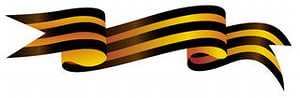 6 мая  прошел конкурс инсценированной песни «Поем Победу» среди учащихся 1-4 и 5-9 классовИТОГИконкурса инсценированной песни 1-4 классы1 место – 3 «Б» класс 2 место - 3 «А» класс3 место – 4 «Б» классИТОГИконкурса инсценированной песни 5-9 классы1 место – 5 «Б» и 6 «Б» классы 2 место -  7 «А» класс3 место – 6 «А» и 8 «А» классы